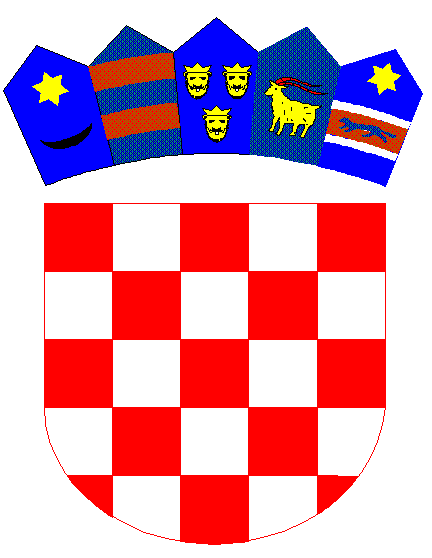 REPUBLIKA HRVATSKADUBROVAČKO-NERETVANSKA ŽUPANIJAOsnovna škola Petra Kanavelića, KorčulaAnte Starčevića 1, 20260 KorčulaTEL 020/716 126 TEL/FAX 020/715 023 EMAIL ured@os-pkanavelica-korcula.skole.hrWEBhttp://os-pkanavelica-korcula.skole.hr/ MB 03080838 OIB  32072063566 Šifra škole 19-038-001  IBAN HR3924070001100577744 Klasa:007-04/01-23-1Urbroj: 2117-139-01/23-08Korčula,  8. prosinca 2023.							ČLANOVIMA ŠKOLSKOG ODBORA								     - svima	Na temelju članka 41. Statuta Škole, sazivam 21. sjednicu Školskog odbora za dan  12. prosinca  2023. god. –  utorak  koja će se održati  u prostorima Škole s početkom u 12,15 sati. 	Za sjednicu predlažem slijedeći:				DNEVNI  REDUsvajanje zapisnika sa 20. sjednice Zahtjev ravnatelja za davanje prethodne suglasnosti za zapošljavanje po natječaju od 08. studenog 2023. godine  u Osnovnoj glazbenoj školiPismo namjere Oksane Matković za preuzimanje kioska za marende,donošenje odluke o zakupu prostora i uvjetima zakupa Donošenje odluke o prihvaćanju financijskog plana i Plana nabave za 2024.Donošenje odluke o visini najma glazbenih instrumenata								PREDSJEDNICA:							        Mirela Tolj, dipl. učitelj